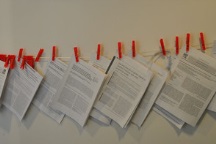 Välkommen till Forskningsseminarium i Stockholm onsdagen den 22 november            prel. kl 10:00-17:00Riksföreningen för anestesi och intensivvårds forsknings och utvecklingsråd arrangerar forskningsseminarium för doktorander och deras handledare inom forskningsfältet anestesi eller intensivvård. Syftet med seminariet är att doktorander tillsammans med handledare ska få möjlighet att presentera och diskutera forskningsplan/er eller tidiga resultat från aktuella projekt. Seminariet bidrar också till att skapa nya kontakter.  Vi vänder oss till dig som är antagen på forskarutbildning och som är medlem i Riksföreningen för anestesi och intensivvård. Vi ser gärna att din handledare också medverkar.Anmälan skickas senast den 30 september via e-post till forskningsradet@aniva.seNamn:…………………………………………………………………………………………………Klinik:………………………………………………………………………………………………...Arbetsadress:……………………………………………………………………………………..Telefon nummer:…………………………………………………Mobil………..….………E-post………………………………………………………………………………………………...Titel på min presentation:……………………………………………………………………Ha Doktorand              Handledare till …………………………………………………Allergi eller specialkost……………………………………………………………………....Om både doktorand och handledare deltar skickas en anmälan per person. 